Todd County Schools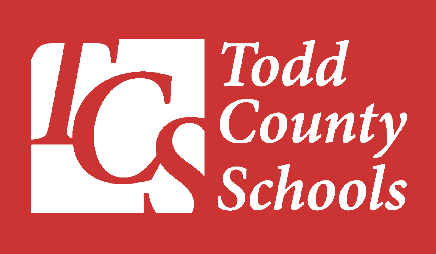 Start and End Times2022-2023NorthSouthTCMSTCCHSTCHANTES & STES PreschoolDoors Open7:307:307:307:307:307:45Start Time8:008:007:507:507:507:50End Time3:003:002:502:502:502:50Early Release Time1:251:251:101:101:10